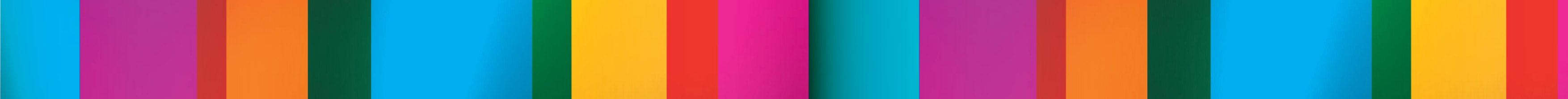 A Balassi Könyvkiadó és a CEU Politikatudományi Tanszéketisztelettel meghívják ÖntVásárhelyi Miklós születésének 100. évfordulójaalkalmából tartandóKOZÁK GYULAKész a leltár – Vásárhelyi Miklóscímű könyvének bemutatójáraKöszöntőt mondBozóki Andráspolitológus A kötetet bemutatjaGombár CsabaszociológusA szerzővel, Vásárhelyi Miklós barátaival és a közönséggelRózsa Pétera Klubrádió főszerkesztő-helyettese beszélgetKözreműködikDés László és Dés AndrásA könyv kiadását a Nyílt Társadalom Alapítvány támogatta.A könyv a helyszínen kedvezményesen megvásárolható.A könyvbemutatóról a Klubrádió felvételt készít, amelynek szerkesztett változatát sugározni fogja.Időpont: 2017. október 18. szerda délután 5 óraHelyszín: Nádor u. 15., Auditorium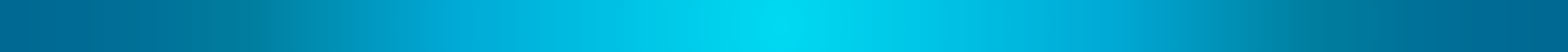 